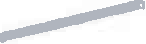 (I,	I FinanceKupní smlouva/ Smlouva o finančním Leasingu	1112200664I. SMLUVN i STRANYKupující/ Pronajímatel (dále jen „Pronajímatel")Prodávající (dále jen „Prodávající")Obchodní firma : Sídlo/místo podnikání: Email:AUTO KP PLUS, s.r.o.Doubská 525,463 12 Liberec 23IČO:DIČ:Bankovní spojení :25419226CZ25419226 xxxxxxxxxxxNájemce (dále jen „Nájemce")Korespondenční adresa:Zástupce nájemce :MěstoStudentská 1402/2, 460 01 Liberec I-Staré MěstoIng. Vladimír Stach ;Tel., Fax :E-mail:E-mail el. fakturace:Číslo OP/pasu zástupce nájemce:+420 485 353 454kvestor@tul.cz kvestor@tul.cz xxxxxxxxxxxli. SPECIFIKACE PŘEDMĚTU KOUPĚ/ LEASINGUPředmět koupě/ Leasingu (dále jen „Předmět leasingu")Závazné údaje o předmětu leasingu jsou uvedeny na přejímacím protokolu a dodavatelské faktuře.Značka, model, typ:Druh předmětu: Stav předmětu: Způsob použití: Příslušens t ví:Fiat Doblo Van diesel Doblo Van 1.6 MTJ SX 77.00kWAutomobil lehký užitkový viz přejímací protokol Běžné použitíBarva:Číslo karoseri e:Objem motoru:Nejvyšší povolená hmotnost:ZFA26300006T354611598.0 ccmIll. ZÁKLADNÍ ÚDAJE O KOUPI/ LEASINGUPředběžná kupní cena bez DPH:315 365 CZK bez DPHPředbě žná kupní cena vč. DPH:381 592 CZK s DPHKonečná kupní cena PF je určena fakturou vystavenou prodávajícím na pronajímatele.Měna splácení :Výše mimořádné splátky: Druh a splatnost splátek: Počet leasingových splátek: DPH hrazena :Kód a název akce:CZK70% z kupní ceny bez DPH Pevné, na konci spl. období 60DPH jednorázově772049 101801 Individuální akce LeaseAuto - FLTPaušální poplatek bez DPH: Mimořádná splátka zaplacena: Zůstatková hodnota:Smluvní délka leasingu: Předpokl ádan ý termín předání: Nabídka ze dne:O% z kupní ceny vč. DPH, tj. 0,00 CZK Na účet dodavatele1000 CZK60 měsíců13.7.202121.6.20211112200664	Stránka  1 z 3	@i) I FinanceForma zajištění: Splátka k úhradě :Verze všeobecných podmínek:	UCL_FL_AL_2021_1 60 splátek ve výši 0,5753 % z kupní ceny bez DPH, tj. 1814.29 CZK s i-měsíční periodou spláceníSmluvní strany se dohodly na obsahu Všeobecných obchodních podmínek pro poskytováni financováni ve verzi specifikované v čl. Ill této Smlouvy (dále jen "VOP"), které isou nedílnou součásti této smlouvy a jejichž znění naleznete na www.unicreditleasing.cz.V případě, že je leasingová smlouva uzavřena na kratší dobu, než kterou stanoví zákon č. 586/1992 Sb., o daních z příjmu, v platném znění, si je nájemce vědom, že se dle ustanovení tohoto zákona a pro jeho účelynejedná o finanční leasing, jak je definován zákonem o daních z příjmu.VI. POJIŠT NÍPojistné podmínky:Havarijní pojištění	Individuální pojištění v rozsahu havárie, odcizení, vandalismus, živelní událost, nejvyšší možná spoluúčast 10%Povinné ručení	Individuální pojištěniI'11h'. 11ln1 t1H:'lh..'11(-, v1'L.1.' \ s2ot;L•rnvcll pow,tny( h podrnInPk {(1J!e ie-n YPP) a (1opll'\k(h.'Vtti podnuneJ1 .'mn1Fnvd1 vyS(' '1 romto (L \/! n<.lll:'Lnf'le n0 www un1creditteas1nq.u.tJ.,1, 11ii r• 1,111ii1.- ·,1111•..  ,.'  ',ť   · c· ·11:mnl   IAJúm1nkdmi  poJ1 térn  u lldViH!)nihu µopi,téni, l<tťrt.'  puú1:µ1-,.d  ,i   v  je,mnrn vvt10t0veni 1.iev;;Jl. Ndi1.'mte  byl s.ťm    ;:irn • '!l   -:,c v<,erni  pod:n1nkJwJ u poJi,:t!'fd odpovcJnosti z  ruvozu d!.t .i q1·ti11,,u,1n1 i /\)1i:.t1H• :.,rlll(JllV\I ?Jl:nnr1•" odµrN1"dnoc,ti ,· p 10\ 1 r;1u vo?i<il.1 r. 16 811ryi(1 '._;L,. o ro1i<'.,!f'• í oťp11v1\jno<,t1 1 provozu vo?1liL.1 1- r;l.:itne•n ::n( 0 n1Je-li dána pravomoc obecného soudu pro rozhodování sporu vzešlého z této smlouvy, místně příslušným soudem je soud podle sídla UniCredit Lea-sing CZ, a. s. v době podání žaloby.Podmínky stanovené v Rámcové smlouvě, u zpětného leasingu v Obchodních podmínkách pro zpětný leasing, příp. Všeobecné podmínky ke kupní smlouvě uzavřené mezi prodávajícím a pronajímatelem jsou nedílnou součástí kupní smlouvy. Nájemce prohlašuje, že mu jsou známy Všeobecné podmínky pronajímatele pro finanční leasing uvedené verze a že spolu se splátkovým kalendářem tvoří nedílnou součást leasingové smlouvy.PLNÁ MOC: Pronajímatel uděluje tímto nájemci plnou moc ke všem právním úkonům, které jsou spojené s přihlášením předmětu kupní smlouvy v Registru silničních vozidel. Do záznamů v technickém průkazuprosíme uvést: VLASTNÍK: UniCredit Leasing CZ, a. s. - smlouva č.1112200664Veškeré spory vzniklé z této Smlouvy nebo v souvislosti s ní se strany zavazují řešit v souladu se zákonem č. 216/1994 Sb., o rozhodčím řízení a o výkonu rozhodčích nálezů v platném znění, v rozhodčím řízení před Mgr. Michalem Wiedermannem, rozhodcem zapsaným v seznamu rozhodců vedeném Ministerstvem spravedlnosti pod č.104, č. ev. ČAK 12 662, se sídlem Bauerova 10, Brno, PSČ 603 00. Rozhodčí řízení je zahájeno doručením žaloby do sídla rozhodce a přijetím žaloby k rozhodnuti ze strany rozhodce. Rozhodce je povinen žalovaného usnesením vyzvat k zaujetí písemného stanoviska k žalobě. Pokud tak žalovaný neučiní ve lhůtě stanovené rozhodcem, má se za to, že žalovaný nárok uznává. Rozhodce postupuje přiměřeně dle ust. § 114b o.s.ř. Rozhodce rozhoduje bez ústního jednání na základě písemných podkladů předložených stranami. Místem řízení je sídlo rozhodce v Brně. Stranám bude doručováno na adresy uvedené v záhlaví této smlouvy, nebo na adresy, které oznámí v průběhů řízení rozhodci. Zásilky zasílané na adresy dle předchozí věty se pro účely rozhodčího řízeni považuji za doručené í tehdy, pokud adresát jejich přijeti odepřel nebo si ve stanovené desetidenní úložní době zásilku nevyzvedl, a to dnem odepření příjetí písemnosti nebo uplynutím úložní doby. Rozhodce je oprávněn uložit účastníkovi, který ve sporu neměl úspěch, úplnou nebo částečnou náhradu nákladů vynaložených protistranou dle poměru úspěchu ve věci. Náklady rozhodčího řízení sestávají především z rozhodčího poplatku, vlastních výloh stran a zvláštních nákladů (vypracování znaleckého posudku apod.). Rozhodčí poplatek činí 3% z hodnoty sporu, minimálně potom 5.000,- Kč a dále DPH z této částky v zákonné výši. Náhrada nákladů řízeni včetně nákladů na právní zastoupeni se řídí obdobně dle občanského soudního řádu a souvisejících předpisů, především potom vyhl. 177/1996 Sb., advokátní tarif, v platném znění. Rozhodčí nález je konečný a strany nesjednávají možnost přezkumu nálezu dle zák. č. 216/1994 Sb. Proti rozhodcem vydanému rozhodčímu nálezu nejsou přípustné opravné prostředky. Ve smyslu § 28 zák. 216/1994 Sb. nabývá rozhodčí nález dnem doručeni účinku pravomocného soudního rozhodnuti a je soudně vykonatelný. Kterýkoliv z účastníků (smluvních stran)můž  ve lhůtě 3 měsíc· podat návrh na zrušení rozhodčího nálezu z důvodů uvedených v ust. § 31 zák. č. 216/1994 Sb. V ostatním platí pravídla dle této smlouvy a zákona o rozhodčím řízení a výkonu rozhodčíchn, ,L.!::-.;::; J KP Ius s.r.o(L<,:J("ESIONA F!AT	,FIATLiberij (   dne24.6.2021Nájemce(místo, datum, podpis a razítko)Ing. Vladimír Stach, kvestorProdávajíťí' H•h:;! {1 525, l63 12 Lib 23(misto,dat u ) po pis a' / a itkon 601, fax 486 I!] 240L:	_ ,   ,  9  226, DIČ: CZ25419226	CDMichal Černýl -J - ,  ě~=·    a,=p·-ř-·ij-m;n--p,-  ?.  é-p--  n~cy- .: s-o=:   '-·-c-  ·  ?        , .    c    J-m-  e-·n-a-p- ř-  ij-m-ei -pn-o--de- -ps-a-n--  h-o-s-o-b 	Jm-  -én-a-a- p-  ř- í jm-   -e-n- i p- o- d-e-p s-a-ny- c-, -h o- s-o b 	(hůlkový.f'1 pipmetnt   • , ·    ' _ '    .    . ..   :C	(hůlkovým písmem)	(hůlkovým písmem)	(DKALKULACE60 splátek	70%Schválení	RychléMimořádná leasingová splátka	267114,15 CZKDPH z leasingové smlouvy	69 429 CZKPaušální poplatek	0,00 CZK1112200664	Stránka 2 z 3	Verze  šablony: 210408TS.1{I) I Fin an cePlatby zasílejte na účet 46009/2700 , pokud ve splátkovém kalendáři není uvedeno jinak.Variabilním symbolem je 1112200664 - číslo smlouvy o finančním leasingu .Splátkový kalendář obdržíte po převzet í předmětu poštou nebo elektronicky.Kalkulovúno  <lne: 2 1 .  6 .  2021		Výchozí licence: UniCrc di t Lea s i ng  CZ.  a.s.(poboč  ka  Lib rcc)  (Pobočka) Ver, c GATF : 1. 26.0. 1 O (2 1 . 6 . 2021 )111 11  11111112200664	Stránka 3 z 3	Ve rze šablon y: 210408T S.1Společnost :UniCredit Leasing CZ, a.s.IČO:15886492Adr esaŽeletavská 1525/1, 140 10 Praha 4DIČ:(2699003373OR:Městský soud v Praze, oddíl B, vložka 546Bankovní spojení:xxxxxxxxxxTel:+420257091111Obchodní firma:Technická univerzita v LiberciIČO:46747885Sídlo/místo podnikání:Studentská 1402/2, 460 01 Liberec I-StaréDIČ:CZ46747885Splátka (% z pořizovací ceny bez DPH)60 splátek0,5753 %Splátka1 814,29 CZKPojistné celkem0,00 CZKIK úhradě1 814,29 CZKZůstatková hodnota (% z polizovaci ceny bez DPH)0,32 %Zůstatková hodnota1 000,00 CZK